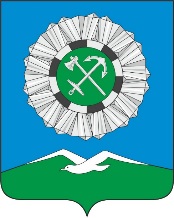 РОССИЙСКАЯ ФЕДЕРАЦИЯИркутская областьСлюдянское муниципальное образованиеАДМИНИСТРАЦИЯ СЛЮДЯНСКОГО ГОРОДСКОГО ПОСЕЛЕНИЯСлюдянского районаг. СлюдянкаПОСТАНОВЛЕНИЕот 21.11.2018 № 1155Об утверждении Порядка проведение общественного обсуждения проектов документов стратегического планирования Слюдянского муниципального образования       В соответствии с Федеральным законом от 28.06.2014 № 172-ФЗ "О стратегическом планировании в Российской Федерации", Федеральным законом от 06.10.2003 № 131-ФЗ "Об общих принципах организации местного самоуправления в Российской Федерации", руководствуясь статьями 10, 11,44, 47 Устава Слюдянского муниципального образования, зарегистрированного Главным управлением Министерства юстиции Российской Федерации по Сибирскому федеральному округу 23 декабря 2005 года №RU385181042005001, с изменениями и дополнениями, зарегистрированными Управлением Министерства юстиции Российской Федерации по Иркутской области от 9 ноября 2018 года №RU385181042018003,ПОСТАНОВЛЯЮ:      1. Утвердить Порядок проведения общественного обсуждения проектов документов стратегического планирования Слюдянского муниципального образования  (Приложение № 1).      2.Опубликовать настоящее постановление в газете «Байкал-новости» или в приложении   к ней, а также разместить на официальном сайте администрации Слюдянского городского поселения.       3.Контроль за исполнением настоящего постановления оставляю за собой.Глава Слюдянскогомуниципального образования                                                                      	   В.Н. СендзякПриложение №1, утвержденное постановлением администрации Слюдянского городского поселения от 21.11.2018 №1155ПОРЯДОК проведения общественного обсуждения проектов документов стратегического планирования Слюдянского муниципального образования1. Настоящий Порядок определяет форму, порядок и сроки общественного обсуждения проектов документов стратегического планирования по вопросам, находящимся в ведении Слюдянского муниципального образования (далее - проекты документов).2. В общественном обсуждении проектов документов стратегического планирования могут на равных условиях принимать участие физические лица, юридические лица и общественные объединения.3. Настоящий Порядок применяется при вынесении на общественное обсуждение следующих проектов документов стратегического планирования:1) стратегии социально-экономического развития Слюдянского муниципального образования;2) плана мероприятий по реализации стратегии социально-экономического развития Слюдянского муниципального образования;3) прогноза социально-экономического развития Слюдянского муниципального образования на долгосрочный период; 4) прогноза социально-экономического развития Слюдянского муниципального образования на среднесрочный период;5) бюджетного прогноза Слюдянского муниципального образования на долгосрочный период;6) муниципальных программ.4. Общественное обсуждение проекта документа стратегического планирования осуществляется в электронной форме.5. Участником стратегического планирования, уполномоченным в соответствии с Уставом Слюдянского муниципального образования принимать решение об утверждении (одобрении) соответствующего документа стратегического планирования является администрация Слюдянского городского поселения или Дума Слюдянского муниципального образования.6. Организатором общественных обсуждений проектов документов стратегического планирования (далее – организатор) является отдел социально-экономического развития и доходов бюджета комитета по экономике и финансам администрации Слюдянского городского поселения.7. Разработчиками проектов документов стратегического планирования (далее – разработчики) являются отделы администрации Слюдянского городского поселения, ответственные, в соответствии с положениями об отделах, за разработку указанных документов и муниципальное бюджетное учреждение. 8. Разработчик в течении 3 рабочих дней с момента окончания разработки проекта документа стратегического планирования направляет его организатору.9. Организатор в течении 5 рабочих дней с момента получения проекта документа стратегического планирования размещает его на официальном сайте администрации Слюдянского городского поселения в информационно-телекоммуникационной сети «Интернет», с одновременным его размещением в государственной автоматизированной информационной системе «Управление» (далее – ГАС «Управление») с соблюдением требований законодательства Российской Федерации о государственной, коммерческой, служебной и иной охраняемой законом тайне.10. Одновременно с размещением проекта документа организатор формирует и опубликовывает:а) в ГАС «Управление» паспорт проекта документа стратегического планирования (далее - паспорт проекта), который содержит следующие сведения:1) наименование разработчика;2) вид документа стратегического планирования;3) уровень документа стратегического планирования;4) наименование проекта документа стратегического планирования;5) проект документа стратегического планирования;6) пояснительную записку к проекту документа стратегического планирования;7) даты начала и завершения общественного обсуждения проекта документа стратегического планирования;8) контактную информацию ответственного лица разработчика (фамилия, имя, отчество, адрес электронной почты ответственного лица разработчика, номер контактного телефона);9) иную информацию, относящуюся к общественному обсуждению проекта документа стратегического планирования.б) на официальном сайте администрации Слюдянского городского поселения в информационно-телекоммуникационной сети «Интернет» уведомление о проведении общественного обсуждения проекта документа стратегического планирования (далее- уведомление) по форме, указанной в приложении №1 к настоящему порядку.11. Ответственность за достоверность сведений и документов, содержащихся в проекте документа, несет разработчик.12. Срок общественного обсуждения проектов документов стратегического планирования составляет 15 календарных дней.13. Замечания и предложения на проект документа стратегического планирования принимаются в электронной форме на адрес электронной почты разработчика, указанный в паспорте проекта, сформированном в ГАС «Управление» или в уведомлении, размещенном на официальном сайте администрации Слюдянского городского поселения.14. Организатор совместно с разработчиком в течении 3 рабочих дней с момента окончания общественного обсуждения проекта документа стратегического планирования обязан рассмотреть все замечания и предложения, поступившие в срок, указанный в паспорте проекта (уведомлении). 15. Не подлежат рассмотрению замечания и предложения:1) содержащие нецензурные или оскорбительные выражения, 2) поступившие после окончания общественного обсуждения проекта документа стратегического планирования,3) не относящиеся к проекту документа стратегического планирования,4) не поддающиеся прочтению,5) имеющие экстремистскую направленность.16. При наличии замечаний и предложений, предусмотренных пунктом 13 настоящего Порядка, организатор размещает в ГАС «Управление», на официальном сайте администрации Слюдянского городского поселения перечень замечаний, предложений с указанием позиции разработчика или информацию об отсутствии предложений (замечаний) не позднее дня направления проекта документа стратегического планирования участнику стратегического планирования, уполномоченному принимать решение об утверждении (одобрении) соответствующего документа стратегического планирования.Приложение № 1 к порядку проведения общественного обсуждения проектов документов стратегического планирования Слюдянского муниципального образованияУВЕДОМЛЕНИЕ О ПРОВЕДЕНИИ ОБЩЕСТВЕННОГО ОБСУЖДЕНИЯ ПРОЕКТА ДОКУМЕНТА СТРАТЕГИЧЕСКОГО ПЛАНИРОВАНИЯ_____________________________________________________________________________(наименование отдела администрации СГП, муниципального учреждения, ответственного за разработку проекта документа стратегического планирования)предлагаем всем заинтересованным лицам (учреждениям, организациям, предприятиям, общественным объединениям, предпринимателям, физическим лицам) принять участие в обсуждении проекта документа стратегического планирования «__________________________________________________________________________».(наименование проекта документов стратегического планирования)    Ознакомиться с проектом документа стратегического планирования можно здесь _______________________________________________________________________                       (сведения о месте размещения проекта документа стратегического планирования)Общественное обсуждение проводится с «__» _______20___г. по «__» ________ 20___г.         Замечания и предложения просим направлять на электронную почту: __________________ (электронная почта органа, ответственного за разработку проекта стратегического планирования).